В соответствии со статьями 39.3, 39.4, 39.11, 39.12, 39.18 Земельного кодекса Российской Федерации, статьей 3.3 Федерального закона от 25.10.2001 №137-ФЗ «О введении в действие Земельного кодекса Российской Федерации» и на основании Отчетов об определении рыночной стоимости земельных участков от 08.09.2017 №173/РС/16, №174/РС/16, №175/РС/16 Администрация городского поселения УгличПОСТАНОВЛЯЕТ:1. Выставить на продажу земельные участки категории земель населенных пунктов с разрешенным использованием - для индивидуального жилищного строительства:- площадью 1256 кв.м, с кадастровым номером 76:22:010608:10, расположенного по адресу: г. Углич, ул. Ленина, д.63/43 (далее –Участок 1);- площадью 1692 кв.м, с кадастровым номером 76:22:010608:29, расположенного по адресу: г. Углич, Ленина, д.67 (далее –Участок 2);- площадью 1763 кв.м, с кадастровым номером 76:22:010608:28, расположенного по адресу: г. Углич, ул. Ленина, д. 69 (далее –Участок 3).2. Торги проводить в форме открытого аукциона по составу участников.3. Установить: Для Участка 1:начальную цену продажи в размере рыночной стоимости земельного участка, что составляет 891760 (Восемьсот девяносто одна тысяча семьсот шестьдесят) рублей;размер задатка – 178350 (Сто семьдесят восемь тысяч триста пятьдесят) рублей;шаг аукциона – 26700 (Двадцать шесть тысяч семьсот) рублей; Для Участка 2:начальную цену продажи в размере рыночной стоимости земельного участка что составляет 1201320 (Один миллион двести одна тысяча триста двадцать) рублей;размер задатка – 240260 (Двести сорок тысяч двести шестьдесят) рублей;шаг аукциона – 36000 (Тридцать шесть тысяч) рублей; Для Участка 3:начальную цену продажи в размере рыночной стоимости земельного участка, что составляет 1251730 (Один миллион двести пятьдесят одна тысяча семьсот тридцать) рублей;размер задатка – 250340 (Двести пятьдесят тысяч триста сорок) рублей;шаг аукциона – 37500 (Тридцать семь тысяч пятьсот) рублей;4. Определить исполнителем по организации аукциона управление муниципального имущества и земельных отношений Администрации городского поселения Углич (Голубева С.А.).5. Управлению муниципального имущества и земельных отношений Администрации городского поселения Углич (Голубева С.А.) опубликовать извещение о проведении аукциона в «Угличской газете», разместить на официальном сайте города Углич и официальном сайте Российской Федерации для размещения информации о проведении торгов.6. Контроль за исполнением настоящего постановления оставляю за собой.7. Считать утратившим силу постановление Администрации городского поселения Углич от 07.12.2016 №250 «О проведении торгов по продаже земельных участков».8. Опубликовать настоящее постановление в «Угличской газете» и разместить на официальном сайте города Углич.9. Настоящее постановление вступает в силу после его официального опубликования.Глава Администрациигородского поселения Углич						С.В. Ставицкая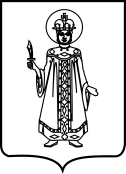 ПОСТАНОВЛЕНИЕАДМИНИСТРАЦИИ ГОРОДСКОГО ПОСЕЛЕНИЯ УГЛИЧ ЯРОСЛАВСКОЙ ОБЛАСТИПОСТАНОВЛЕНИЕАДМИНИСТРАЦИИ ГОРОДСКОГО ПОСЕЛЕНИЯ УГЛИЧ ЯРОСЛАВСКОЙ ОБЛАСТИПОСТАНОВЛЕНИЕАДМИНИСТРАЦИИ ГОРОДСКОГО ПОСЕЛЕНИЯ УГЛИЧ ЯРОСЛАВСКОЙ ОБЛАСТИПОСТАНОВЛЕНИЕАДМИНИСТРАЦИИ ГОРОДСКОГО ПОСЕЛЕНИЯ УГЛИЧ ЯРОСЛАВСКОЙ ОБЛАСТИПОСТАНОВЛЕНИЕАДМИНИСТРАЦИИ ГОРОДСКОГО ПОСЕЛЕНИЯ УГЛИЧ ЯРОСЛАВСКОЙ ОБЛАСТИот06.10.2017№269О проведении торгов по продаже земельных участковО проведении торгов по продаже земельных участковО проведении торгов по продаже земельных участковО проведении торгов по продаже земельных участков